Письмо №40 от 22 января 2020 гО проведении месячника оборонно-массовой и военно-патриотической работы                                                                                  Руководителям ОО  МКУ «Управление образования» направляет приказ УО и образец плана мероприятий по проведению месячника оборонно-массовой и военно-патриотической работы.  Просим Вас организовать работу по проведению месячника оборонно-массовой и военно-патриотической работы.  Приложение: приказ по проведению месячника и образец плана по проведению месячника оборонно-массовой и военно-патриотической работы.ИО начальника УО                                                                М. Мусаев.Исполнитель:Х. Алишейхов.                                                                                                                                                                                                                Утверждаю                                                                                                                      Директор СОШ                                                                              __________________ М. Магомедов                                                                                                                                                                        «22» января 2020 г.                  Примерный план основных мероприятий по организации и проведению ежегодного краевого месячникаоборонно-массовой и военно-патриотической работы  в 2020 году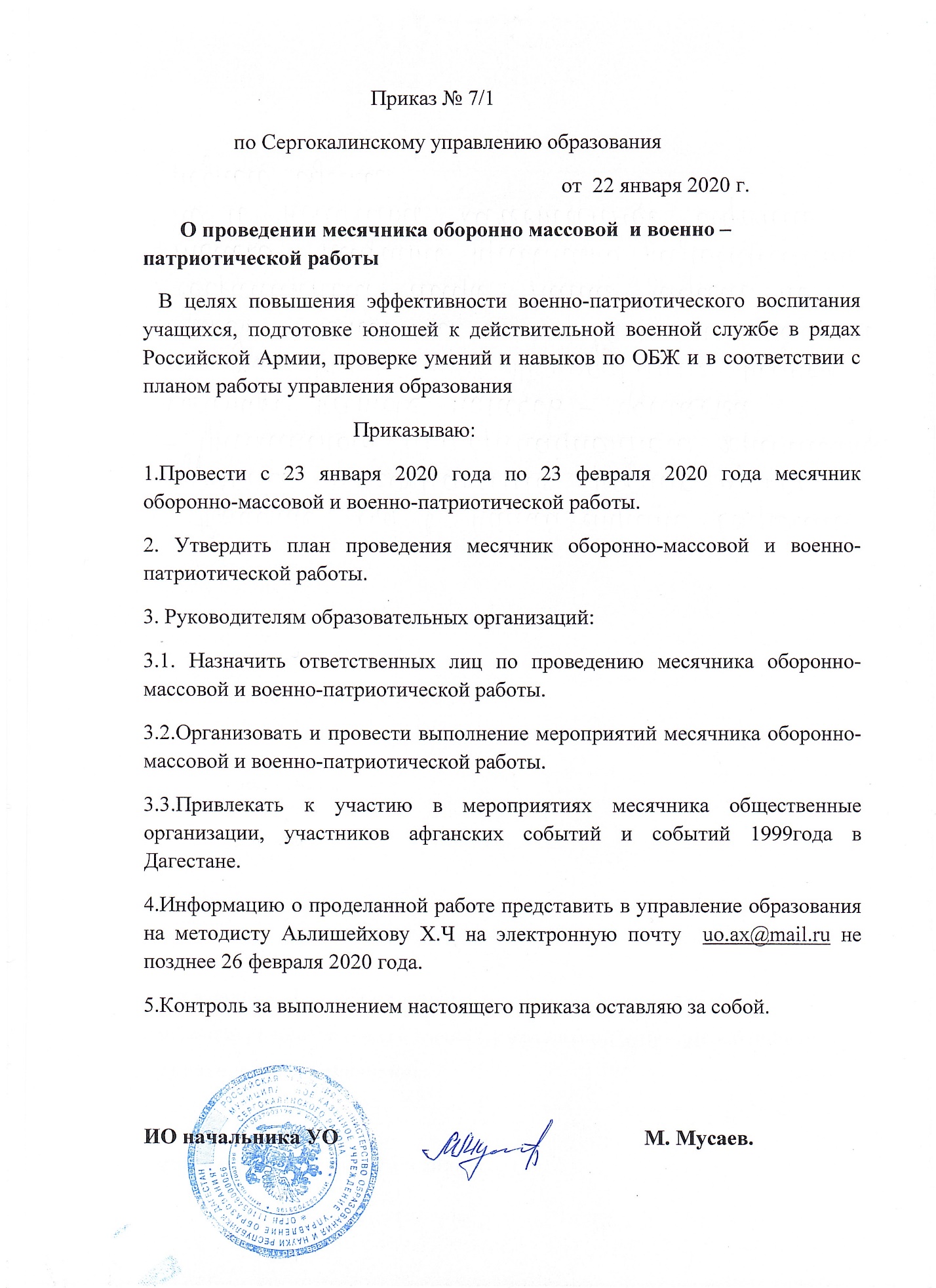   №п/п          Наименование мероприятий     Срокипроведения    Ответственные                                 Организационные мероприятия1Разработка, составление, издание приказа и плана мероприятий «Об организации и проведении месячника оборонно-массовой и военно-патриотической работы в образовательных организациях в 2020 году»2Заседание оргкомитета по проведению месячника оборонно-массовой и военно-патриотической работы3Подведение итогов месячника и награждение, разработка планов мероприятий по военно-патриотическому воспитанию на 2020 год                                         Военно-спортивные мероприятия                                         Военно-спортивные мероприятия                                         Военно-спортивные мероприятия                                         Военно-спортивные мероприятия1Проведение соревнований по военно-прикладным видам спорта:- «А ну-ка, парни!»; - «Готовлюсь стать защитником Отечества»;- "Полоса препятствий";- «Вперед, мальчишки!».2Соревнования по стрельбе из пневматической винтовки, посвященные Дню Защитника Отечества3Выполнение норм ГТО среди обучающихся 1 ступени4Военно-спортивная игра «Зарничка» учащиеся 2-4 классов5Военно-спортивная эстафета«Вперед, мальчишки!» (5-6 кл.)6Военно-спортивная эстафета«Вперед, мальчишки!» (7-8 кл)7Военно-спортивная эстафета«А ну-ка, парни!» (9-11 кл)                                Творческие и интеллектуальные мероприятия                                Творческие и интеллектуальные мероприятия                                Творческие и интеллектуальные мероприятия                                Творческие и интеллектуальные мероприятия1Конкурс знатоков военной истории "Я расскажу вам о войне2Конкурс военно-патриотической песни  3Интеллектуальная игра «Умники и умницы» для 8-9 классов.                        Информационно-просветительские мероприятия                        Информационно-просветительские мероприятия                        Информационно-просветительские мероприятия                        Информационно-просветительские мероприятия1Открытие месячника оборонно-массовой и военно-патриотической2Акции социально-патриотической направленности:- «Открытка ветерану»;- «Ветеран живет рядом»;- «Согреем сердца ветеранов»;- «Обелиск» (благоустройство памятников военной истории);- «Весточка счастливому солдату»;- «Навечно в памяти народной» (благоустройство солдатских могил).3Просмотр художественных и документальных фильмов военно-патриотической тематики «Хроники Победы»4Встречи с выпускниками-курсантами  военных учебных заведений, военнослужащими Российской армии, работниками военного комиссариата,5Встречи с ветеранами Великой Отечественной войны,  участниками локальных войн в Чечне и Афганистане, солдатскими вдовами, семьями ветеранов.6Оформление тематических стендов, посвященных месячнику оборонно-массовой и военно-патриотической работы  «Воинский долг – честь и судьба!»7Публикации информации о проведенных мероприятиях месячника оборонно-массовой и военно-патриотической работы на сайтах образовательных организаций8Школьный праздник «С Днем защитника Отечества!»9Торжественная линейка, посвященная закрытию месячника оборонно-массовой и военно-патриотической работы.